Huntsville Town Recycling InformationRecycling is picked up EVERY OTHER MondayPlease make sure your container is out on SUNDAY night to ensure that it does not get missed!           2022 Recycling Pick-Up Days                             = delayed 1 day, due to a Holiday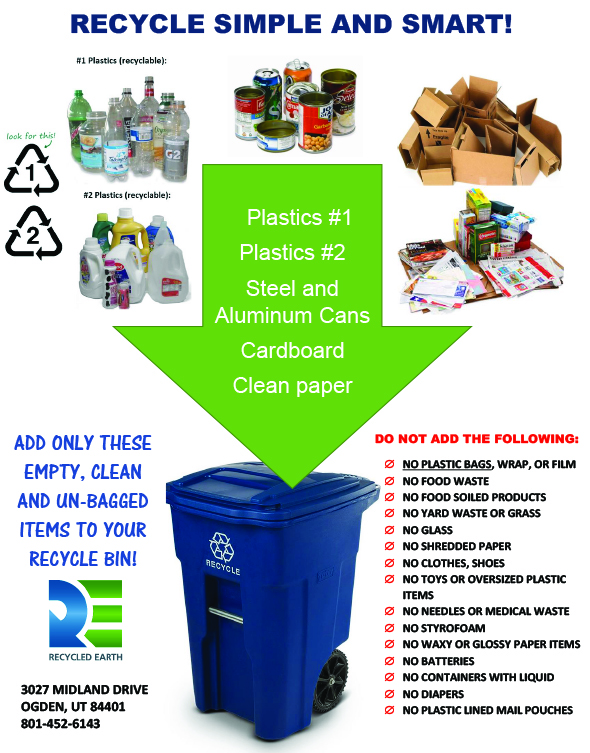 MonthPick Up DaysPick Up DaysPick Up DaysJanuary3rd17th31stFebruary14th28thMarch14th28thApril11th25thMay9th23rdJune6th20thJuly4th18thAugust1st15th29thSeptember12th26thOctober10th24thNovember7th21stDecember5th19th